                                                                                      Date :  /  /             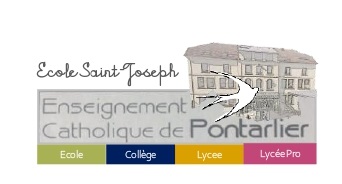 DEMANDE DE PRE-INSCRIPTIONAnnée SCOLAIRE 2022/20233 Place Salengro – 25300 PONTARLIER               03.81.39.13.72saintjoseph.pontarlier@gmail.comNom de l’élève                  Sexe:     F     M          Prénoms             Nationalité        Né(e) le    /  /             à     Département RESPONSABLES LEGAUX DE L’ENFANT      Appellation :                M. et Mme       M.       Mme       Mlle    Situation familiale :     Mariés       Divorcés       Veuf (ve)     Union libre    En cas de séparation ou divorce, précisez si l’enfant vit chez la mère  	le père            tuteur/trice     Si le responsable est le tuteur, nom et prénom Merci de retourner la fiche renseignée à l’adresse mail suivante :saintjoseph.pontarlier@gmail.comAnnée ScolairePrécédenteClasse Etablissement ScolaireVille Classe Demandée2021 / 2022PèreMère   Nom :  Nom :     Prénom : Prénom :     :   Port :     Mail :    Adresse :     :   Port :     Mail :    Adresse :     CP :  Ville :     CP :  Ville : 